Učebné materiály počas dištančnej výučby (pandémie COVID 19)Škola: Základná škola s materskou školou Pavla Emanuela Dobšinského Teplý VrchTermín: 3. týždeň januárový (25. 01. - 29. 01. 2021)Predmet: Anglický jazykVyučujúci: Mgr. Anastázia VašekováTrieda: 5. ročník1. úloha – Odpíšte si novú slovnú zásobu (Lekcia 4 – viď. nižšie) do vášho slovníčka (anglický výraz, fonetické znaky, význam).  Slovíčka sa naučte naspamäť – teda čítajte ich tak často, ako sa len dá. Váš slovníček so slovíčkami mi odfoťte a pošlite ako súkromnú správu cez Messenger (najlepšie mailom – anastaziavasekova@gmail.com) do piatku, 29. 01. 2021. Úlohu si značte termínom (napr.: 3. týždeň januárový – 25. 01. – 29. 01. 2021)!2. úloha – Odpíšte si text (Priebehový prítomný čas – Present Continuous Tense  – viď. nižšie) do svojho zošita a naučte sa ho naspamäť. Prepísaný text si odfoťte a pošlite mi ho!3. úloha – Domáca úloha – PZ 28/1, 2; 29/1; 30/1; 35/1, 2 (Tiež si prosím fotodokumentáciu. Ďakujem za spoluprácu.)Prajem pevné zdravie celej rodine.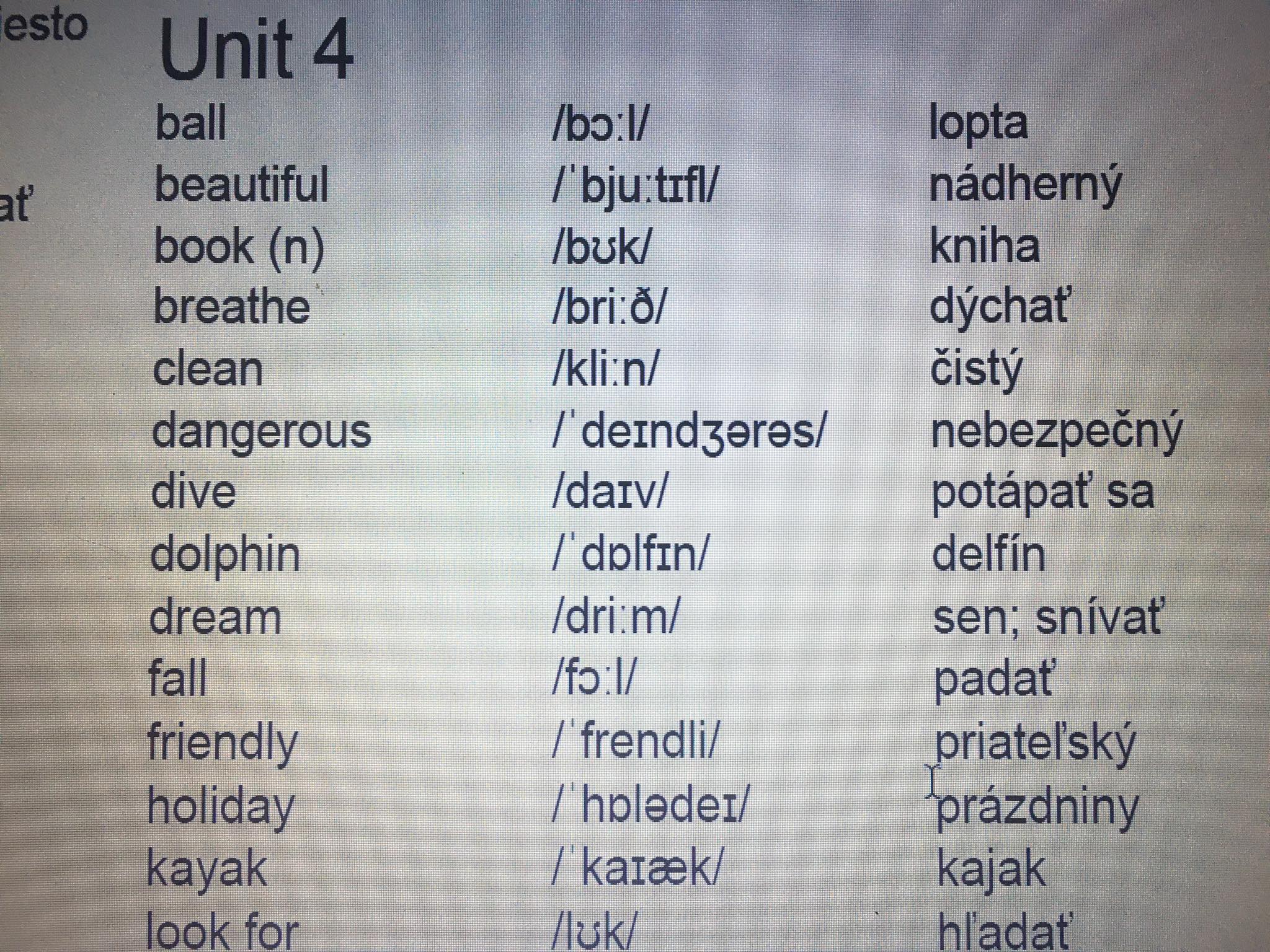 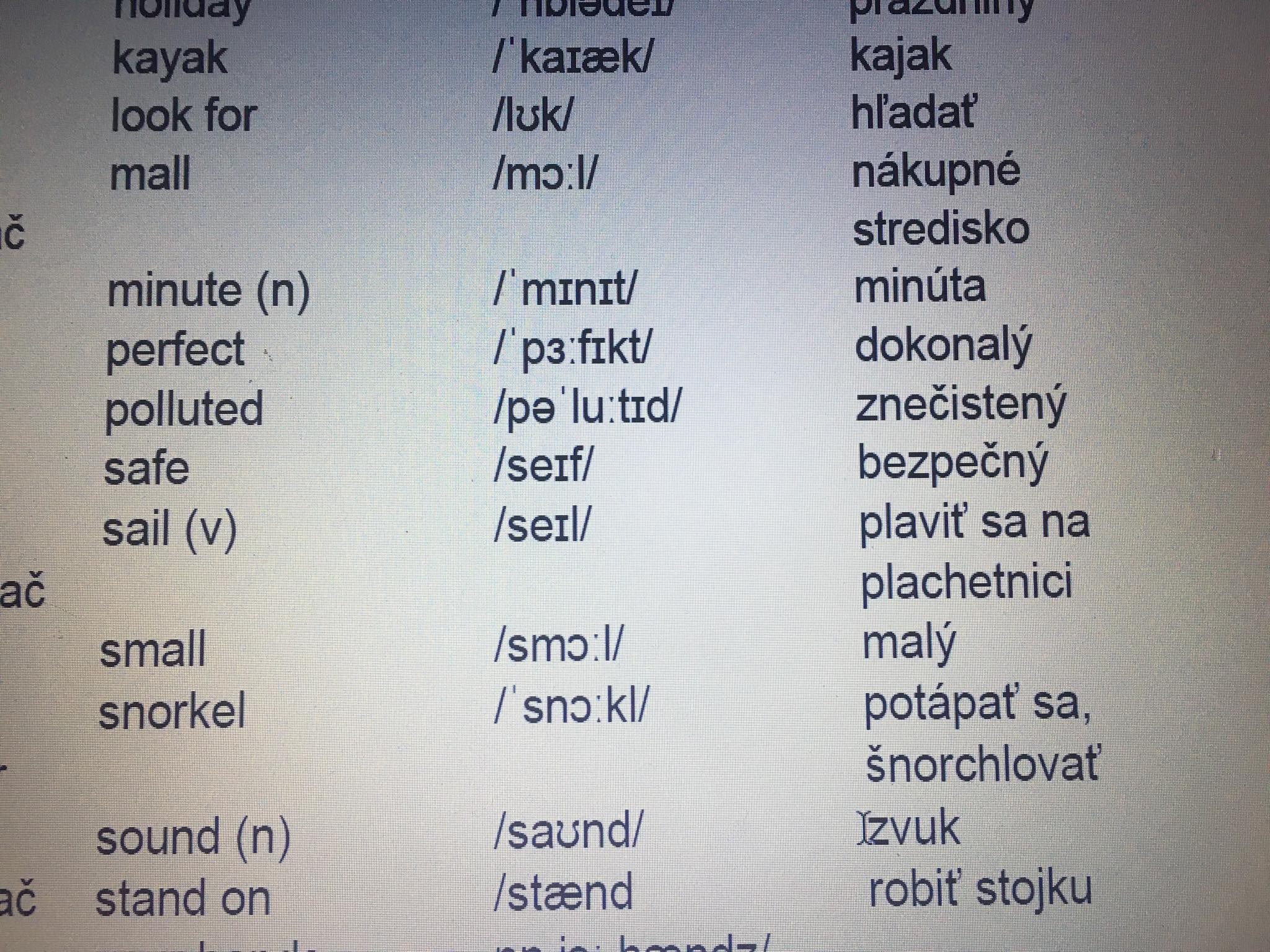 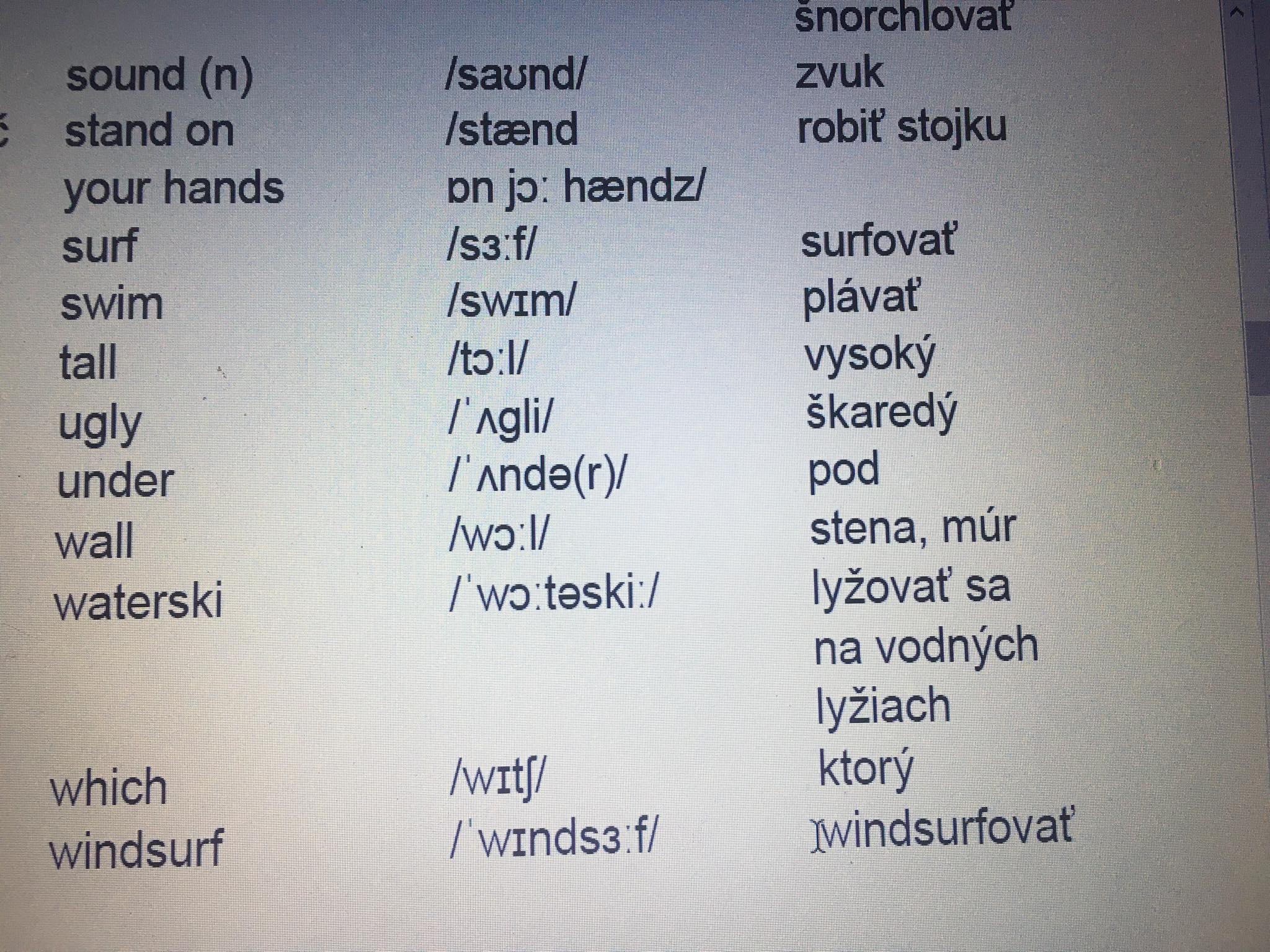 Present Continuous Tense – Priebehový prítomný časPriebehový prítomný čas používame pri deji, ktorý práve prebieha. TVORENIE:                    Peter is singing now. – Peter spieva teraz.1. Ja kreslím teraz.1. I am drawing now.2. Ty čítaš teraz.2. You are reading now.3. On tancuje teraz.3. He is dancing now.4. Ona píše teraz.4. She is writing now.5. Ono skáče teraz.5. It is jumping now.6. My varíme teraz.6. We are cooking now.7. Vy pozeráte telku teraz.7. You are watching TV now.8. Oni obedujú teraz.8. They are having lunch now.ZÁPORZápor v priebehovom prítomnom čase tvoríme pomocou slovíčka NOT.I am watching TV now. - I am not watching TV now.You are watchig TV now. – You are not watching TV now.Peter is watching TV now. – Peter is not watching TV now.                                              POZOR pri skrátenom tvare!                                              I´m not watching...                                                You aren´t watching ...                                              Peter isn´t watching ...  OTÁZKYOtázky v priebehovom prítomnom čase tvoríme výmenou slovosledu.                           Peter   is    singing   now.                          Is           Peter    singing    now?Vety pri tvorení otázok začíname teda  Am...?, Are....? , Is....?1. Učíš sa na test teraz?1. Are you studying for a test now?2. Tvoja mamina varí teraz?2. Is your mum cooking now?3. Oni hrajú karty?3. Are they playing cards?Koncovka –ingPri pripájaní koncovky –ing k slovesu, sa vyskytujú nasledovné pravopisné javy:1.     –e                 0  =   (nemé –e vypadáva)Ak je sloveso zakončené na nemé –e (live, like, have, make, take) pri pripojení koncovky  – ing nemé –e vypadne.live  +    - ing                   livinghave  +    - ing                   havingwrite  +  - ing                     writing2. –ie                -   y  =   (-ie sa mení na -y)Ak je sloveso zakončené na –ie, pri pridávaní koncovky –ing –ie sa mení na -y, napr.:lie   +   -ing                      lyingdie   +   -ing                      dyingtie   +   -ing                      tying3. zdvojenie koncovej spoluhlásky (okrem spoluhlások X, W)Zdvojenie koncovej spoluhlásky pri pridávaní koncovky –ing nastane vtedy, ak slovo (sloveso) je zakončené v takomto poradí: spoluhláska-samohláska-spoluhláska, napr.:                                           S   T   O   P                        spoluhláska                                    spoluhláska                                               samohláska    stop  +   -ing                     stoppinghelp   +   -ing                      helping                     koncová hláska sa pri tomto slovese nezdvojí, pretože slovo nie je zakončené v takomto poradí – spoluhláska-samohláska-spoluhláska              OSOBA   +    TO BE (am/are/is)   +   SLOVESO –ing